Date: Oct 13, 2017In your journal record the following:ART FOUNDATIONS ENTRY #17:ART THINK:  Look at the illustrations from the story Little Red Riding Hood  below and answer the questions.Announcements/Reminders:       Sketch book check on Oct 23rd.    October 25 is the last day to turn in late work or re-dos for this term.  Today’s Objective:  Watch clip “Top 7 Mistakes in Colored Pencil”.Review.Work on illustration project. Homework:  Get caught up if you are behind.A. B. C. 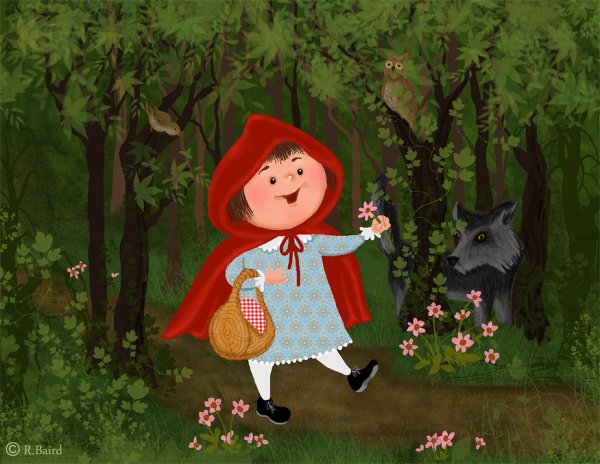 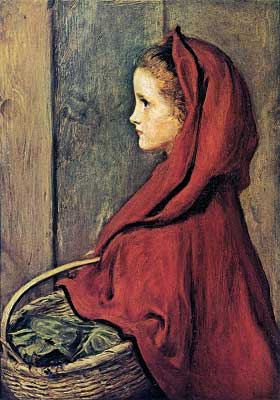 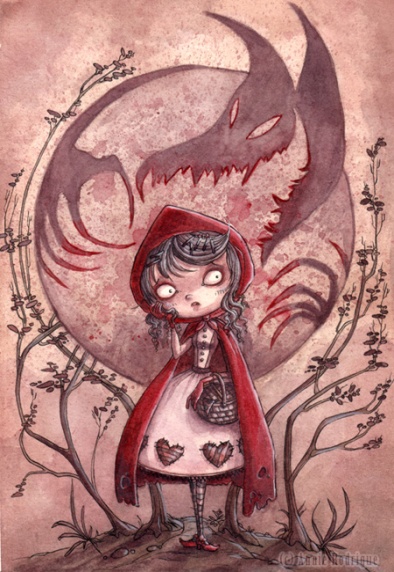 Which illustration is more true to the story? Why?Which illustration does better at going beyond the text in creative ways?  Why?Which illustration makes you want to read the story more and why?